Route 1 – Via Science Gallery Entrance, Pearse StMost direct route for those coming from the Chartered Accountants House reception – 3 min walkEnter the Pearse St entrance at the Science Gallery – (Fig 1)Continue straight, passing The Lloyd Institute Building on right Turn right after The Lloyd Building – (Fig 2)Continue straight, then take first left at Physiology Building Continue straight, walking towards side of Chemistry Building & veering right at the entrance to Faculty of Health Sciences Take immediate left to arrive at front of Chemistry Building (Fig 5) The Old Anatomy Lecture Theatre is housed in the Chemistry Building. You will be greeted here and directed to the theatre.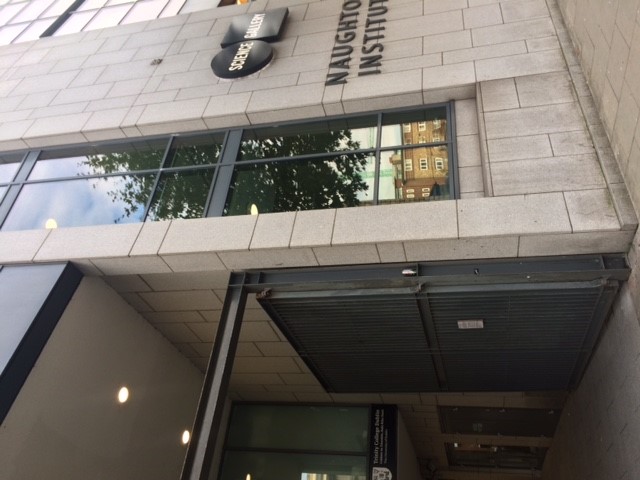 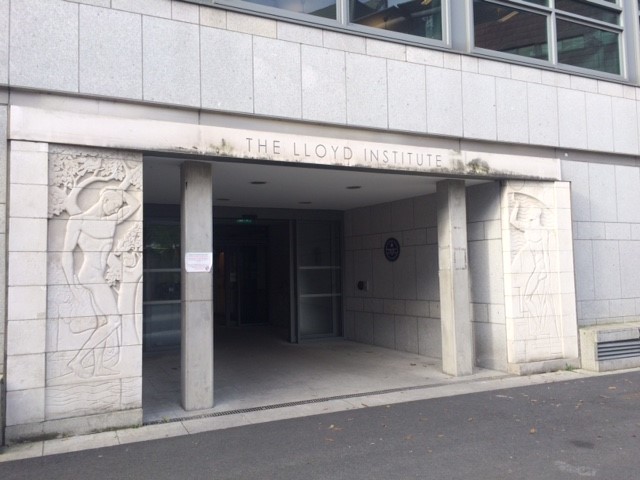 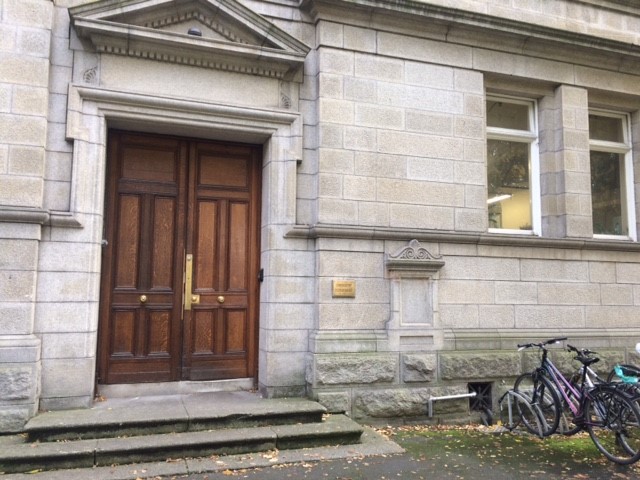 Route 2 – Via Nassau Street Pedestrian GateEnter TCD Campus via Nassau Street Pedestrian Gate. The gate is “in the wall” opposite the Trinity Point Building (far end of Nassau St close to National Gallery end of Nassau St)Walk down steps, continue straight and Chemistry Building is on your right.Route 3 – Via Lincoln GateEnter Lincoln Gate on Lincoln PlaceTake first left.Walk towards pedestrian crossingThe Chemistry Building is on the rightTurn right at pedestrian crossing to main entrance to Chemistry Building.